المجلس العلمي يصدر عدداً من التعيينات لأعضاء هيئة التدريس بالجامعةعقد المجلس العلمي بوكالة الجامعة للدراسات العليا والبحث العلمي اجتماعه السادس للعام الجامعي 1435/1436هـ برئاسة الأستاذ الدكتور محمد بن عبدالله الشايع وكيل الجامعة للدراسات العليا والبحث العلمي رئيس المجلس العلمي وقد أوضح أمين المجلس العلمي الدكتور إبراهيم الحسينان أن المجلس ناقش العديد من الموضوعات المدرجة على قائمة أعماله واتخذ بشأنها عدداً من التوصيات ومن أهمها تعيين الدكتور محمد بن عبدالله العيدروس أستاذ مساعد بقسم المختبرات الطبية بكلية العلوم الطبية التطبيقية، والدكتور عادل فازع المطيري استاذ مساعد بقسم التمريض بكلية العلوم الطبية التطبيقية.وكذلك الموافقة على تحكيم عدداً من الكتب العلمية والمؤلفة المقدمة من مركز النشر والترجمة .  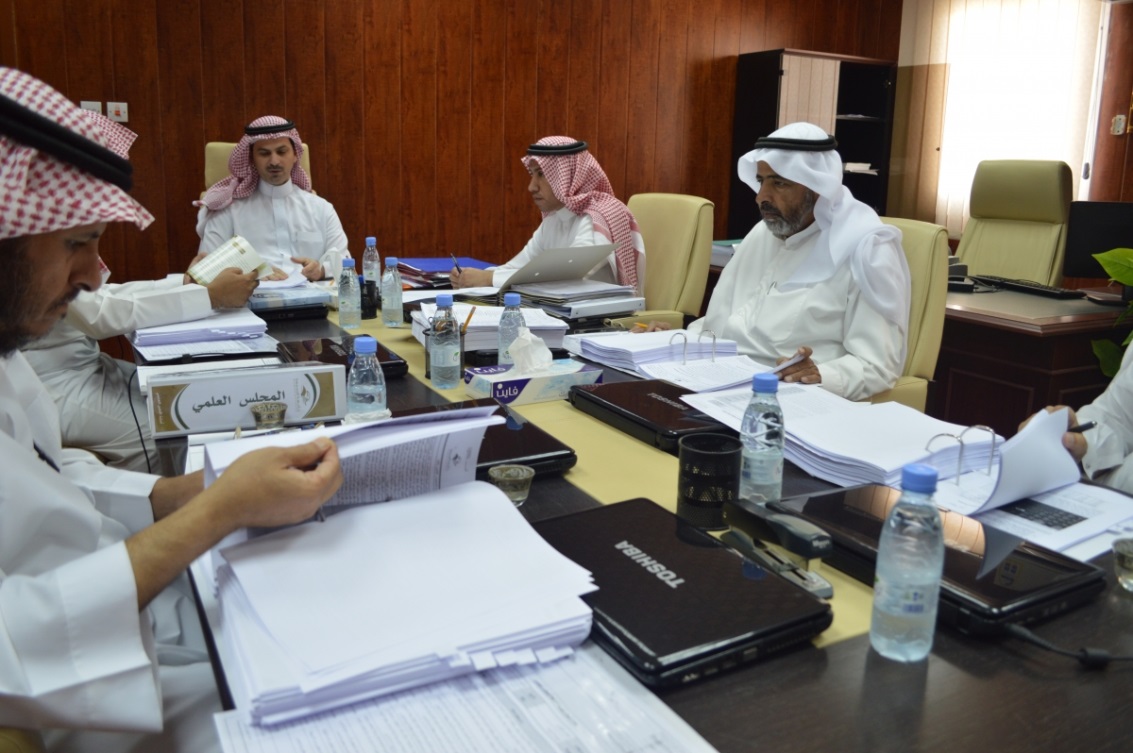 